Vodcast wynikowy Atrem S.A. - zadaj zarządowi pytanie!Atrem S.A. opublikowała wyniki finansowe za III kwartały 2021 roku. Zapraszamy do zadawania pytań do opublikowanego sprawozdania oraz dotyczących działalności spółki. Prezes zarządu Atrem Andrzej Goławski oraz wiceprezes Przemysław Szmyt odpowiedzą na nie podczas vodcastu wynikowego spółki.Na pytania dotyczące wyników, działalności i perspektyw Atrem S.A. oraz sytuacji branż w jakich funkcjonuje, odpowiedzą prezes Andrzej Goławski oraz wiceprezes Przemysław Szmyt podczas vodcastu wynikowego, który obejrzeć można będzie na kanale YouTube Grupy Kapitałowej IMMOBILE oraz na profilu Facebookowym Atrem. Na pytania oczekujemy do czwartku, 25 listopada, do godziny 9:00. Można je zadawać za pośrednictwem Facebooka lub mailowo.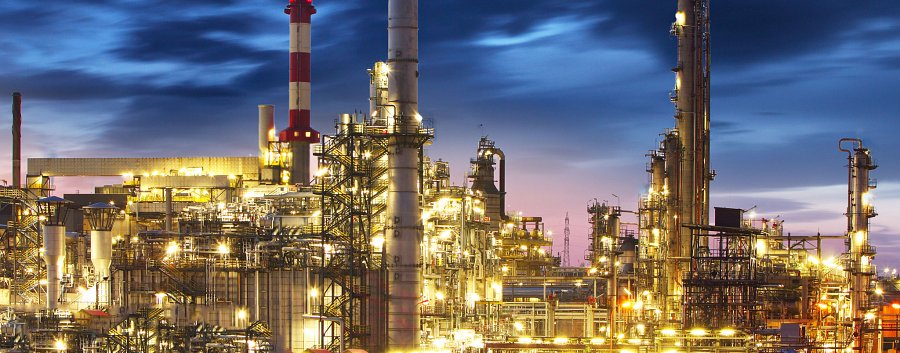 